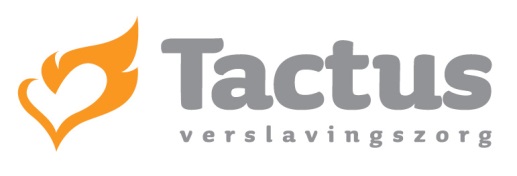 Refereerbijeenkomst  ‘Forensische Verslavingszorg’ Locatie: Tactus, Keulenstraat 3, DeventerDatum: ‘donderdag 9 november 2017Start: 14.00 uur, inloop vanaf 13.30 uurInleidingBinnen Tactus Verslavingszorg wordt vier keer per jaar een refereermiddag georganiseerd met als belangrijkste doel uitwisseling van kennis en ervaring op postacademisch niveau. Inhoudelijk sluiten de bijeenkomsten aan bij de ontwikkelingen binnen Tactus en het werkveld.Programma Refereerbijeenkomst ‘Forensische Verslavingszorg’Er wordt een overzicht gegeven van de forensische verslavingszorg binnen Tactus. Tactus Reclassering en ambulante en klinische behandelaars lichten hun werkwijze en aanbod toe, alsmede de wijze van samenwerking. Ketenpartner NIFP beschrijft haar taken en geeft toelichting op de betrokken juridische kaders. Agenda:14.00 – 14.15  Opening en introductie van het thema -  J. van der Nagel                                14.15 – 14.45  Tactus Reclassering – taken en werkwijze -  K. ter  Riet                              14.45 – 15.15  Het forensisch zorgpad en ambulant forensisch behandelen -  K. Tuts15.15 -  15.30  Pauze                                                                                                           15.30 – 16.15  Taken van het NIFP en toelichting op de werkwijze -  K. Feenstra                    16.15 – 16.50  Klinisch forensische zorg binnen Tactus -  H. Klaver                                    16.50 – 17.00  Take home messages -  J. vd.  NagelBeschrijving per programma-onderdeel:		1.	Tactus reclassering- taken en werkwijze:Taken van de reclassering, positionering binnen Tactus en daarbuiten, samenwerking met behandelaars, informatie-uitwisseling, knelpunten in de samenwerking.	2. 	Het forensisch zorgpad & Ambulant forensisch behandelen:	Overzicht van het forensisch zorgpad binnen Tactus. Een kijkje in de keuken van een forensische verslavingspolikliniek; wat maakt forensisch behandelen anders qua doelen en patiëntenpopulatie, wat wordt aangeboden, wat zijn moeilijkheden en ambivalenties in een forensische behandeling. 3.	Taken van het NIFP en toelichting op de werkwijze:De aanloop tot een forensische behandeling kan een lang traject zijn. Een traject waarin het NIFP diverse rollen heeft. Ingegaan zal worden op het rapportage-traject (van voorgeleiding bij de RC, naar rapportage advies, naar een Pro Justitia rapportage) en welke adviezen en kaders in de rapportages opgenomen kunnen worden. Op verzoek van de 3RO maakt het NIFP een onafhankelijke indicatiestelling op voor klinische plaatsing, hoe komen deze tot stand en wat betekent dat in de praktijk voor behandelaars. Immers, een justitieel kader is ook een stok achter de deur ter motivatie van het doorlopen van de passende behandeling.4.	Klinische zorg binnen Tactus:De uitgangspunten van de behandelvisie worden gevormd door het doel van de behandeling. Het doel van de behandeling is een verantwoorde terugkeer in de maatschappij door het verminderen van risico op (nieuwe) delicten en de achterliggende oorzaken die ten grondslag liggen aan het probleemgedrag weg te nemen of beheersbaar te maken. Dit wordt gedaan door het inzetten van zoveel als mogelijk evidence-based interventies en technieken, het voorkomen van een terugval in middelengebruik en door een geleidelijke resocialisatie en re-integratie in de maatschappij. Hierbij hebben wij aandacht voor de persoon als geheel en wordt een individueel behandelplan opgesteld waarin aandacht is voor alle belangrijke leefgebieden. In de behandelvisie staat de cliënt centraal. De problematiek van de cliënten is echter complex, moeilijk behandelbaar en de behandelpraktijk is vaak weerbarstig. Creativiteit en vasthoudendheid in de behandeling zijn nodig om uitvoering te geven aan onze behandelvisie. In de lezing zal bovenstaande worden toegelicht en zal verder ingegaan worden op de inhoud van de behandeling en het traject. Dit zal in samenspraak zijn met een cliënt van de PRK.Te verwerven competenties Leermiddelen Plenaire voordrachten met vragen uit publiek; patiëntenpresentatie.LeerdoelenToehoorders meer kennis laten vergaren over de specifieke eigenschappen van forensisch behandelen, het aanbod hierin binnen Tactus en de betrokken wettelijke kaders. Over de sprekersK. ter RietOpleiding2012-2014		Master Health Care and Social Work. 		Enkele keuzemodulen:	Effectief leiderschap en innovatieMaatschappelijke context  van de praktijk van  gezondheidszorg en welzijnHealth PromotionPraktijkgericht Onderzoek1993-1997		Sociaal Pedagogische Hulpverlening Werkervaring2009- heden	Reclasseringswerker Verslavingsreclassering Tactus VerslavingszorgWerkzaamheden:				Procesmatig werken binnen een gedwongen kader,Rapporteren over daders en verdachten richting justitie,Toezicht houden op het naleven van bijzondere voorwaardenKwalitatief onderzoek naar de effecten van een reclasseringstoezicht.2007-2009				Gezinsvoogdes William Schrikker GroepWerkzaamheden:	Het uitvoeren van jeugdbeschermingsmaatregelen in een justitieel kader aan minderjarigen die bedreigd worden in hun ontwikkeling,Het onderhouden van contacten met de jeugdige en de ouders/ verzorgers en derden die bij de ontwikkeling en de opvoeding van de jeugdige betrokken zijn. Er is veelal sprake van een probleemgezin waarvan de ouders niet toegankelijk zijn.Het in kaart brengen van het netwerk van de jeugdige en het zo nodig activeren van het netwerk.2003- 2007	Verpleegkundige, SPH-opgeleide crisis opname afdeling van psychiatrisch ziekenhuis Helmerzijde.Werkzaamheden	Crisis verpleging en begeleiding bij psychiatrische patiënten die in een acute situatie worden opgenomen.Mw. Drs. K.P. Tuts2008-2016  forensisch psychiater, NIFP Noord-Oost2016-heden psychiater JusTact, forensische polikliniek TactusMr. K. Feenstra2006 Nederlands Recht, Strafrecht & Criminologie RuG 2007 NIFP – Jurist2007 tot heden – Lid Lutje PJG te Groningen2009 tot heden Juridisch consulent 3RO tbv TBS Casus Overleg2011 tot heden – intern auditor NIFPDrs. H. KlaverNa opleiding psychiatrie werkzaam geweest als psychiater in FPC Oldenkotte, en verslavingszorg , en thans werkzaam als psychiater en manager zorg in de forensische verslavingskliniek Piet Roorda van Tactus. Managementopleiding binnen de Academie voor Medisch SpecialistenSupervisor en mentor AIOS psychiatrie en verslavingsarts.DGT- , EMDR-  en Schematherapeut.Dr. J.E.L. van der NagelOpleidingen 		2016 	Promotie Substance Use and Misuse in Intellectual Disability,				Radboud Universitenit Nijmegen2013 	Master of Epidemiology (theoretisch deel), EMGO, Amsterdam2006	Psychiatrieopleiding, Mediant Enschede 2000	Artsexamen, Katholieke Universiteit NijmegenDoctoraal examen Wijsbegeerte, Katholieke Universiteit NijmegenHuidige werkkring	2012 - heden plaatsvervangend opleider psychiatrie, Tactus			2006-  heden	Psychiater Tactus Verslavingszorg  			2008 - heden Consulent Aveleijn, Borne 1Medisch handelen2Communicatie3Samenwerking4Organisatie en financiering5Maatschappelijk handelen en preventie20%6Kennis en wetenschap60 %7Professionaliteit en kwaliteit20%